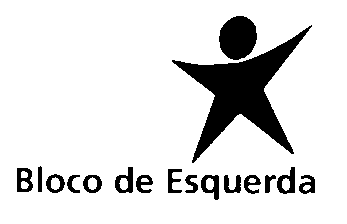 Grupo ParlamentarPROJETO DE RESOLUÇÃO Nº 70/XV/1ªREQUALIFICAÇÃO URGENTE DO IC8O IC 8 é um itinerário complementar que faz a ligação entre a A17, junto ao Outeiro do Louriçal, e a A23, perto de Vila Velha do Ródão, via que promove uma ligação principal entre o litoral e interior do país, sendo uma das vias estruturantes da região do Pinhal Interior que já iniciou o seu processo de requalificação. É um itinerário com funcionalidades importantes para a região onde está inserida, sendo que o troço entre Pombal e Avelar (Ansião), com cerca de 20 km, ainda carece de obras de requalificação urgentes, já que se tem verificado um número elevado de sinistralidade rodoviária e, até, atropelamentos frequentes. Lembramos que este itinerário e o troço referido possuem um elevado tráfego de veículos pesados, nomeadamente de transporte de madeira dos vários concelhos do Pinhal Interior para as fábricas de celulose da Praia da Leirosa e para o próprio Porto da Figueira da Foz. Para além dos congestionamentos e dificuldades a quem, todos os dias, necessita de usar esta via, esta situação atrasa o desenvolvimento da região e coloca em causa os princípios da coesão territorial, e do combate à desertificação do interior do país. Importa recordar que a requalificação do troço entre Pombal e Avelar chegou a estar prevista no âmbito da subconcessão do Pinhal Interior, tendo sido retirada, depois, pelo Governo PSD/CDS-PP. Mais tarde, o Governo PS incluiu no Plano Nacional de Investimentos 2030 a construção do acesso ao IC8 junto do Parque Empresarial do Camporês e a realização de uma intervenção no troço Casas Brancas (A17) – Pombal. Sendo obras importantes, estas intervenções não resolvem o grossos dos problemas identificados pela população e empresas.  Este caso, como tantos outros, reflete a falta estrutural de investimento público nas redes de acessibilidade ao  interior do país que, no caso da rodovia, foram deixadas ao sabor dos interesses dos concessionários privados. Urgem, por isso, planos mais abrangentes de requalificação de vias rodoviárias, bem como acelerar a aposta estratégica na ferrovia, essencial tanto para a coesão territorial como para o processo de transição energética.Ao abrigo das disposições constitucionais e regimentais aplicáveis, o Grupo Parlamentar do Bloco de Esquerda propõe que a Assembleia da República recomende ao Governo que:- Seja concretizada, com urgência, a requalificação total do IC8, tendo em consideração as alterações de traçado nos nós de saída e entrada para aumentar a segurança rodoviária e tendo em conta as especificidades do troço entre Pombal e Avelar.Assembleia da República, 30 de maio de 2022As Deputadas e os Deputados do Bloco de Esquerda,Mariana Mortágua; Pedro Filipe Soares; Catarina MartinsJoana Mortágua; José Soeiro